كلية التربية الرياضية بناتمكتب العميد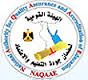 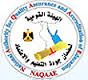 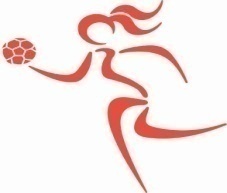  أمانة مجلس الكلية                                                                                       كلية التربية الرياضية للبناتجدول أعمالمجلس الكلية الجلسة ( 197 )  المنعقدة يوم الأثنين الموافق  11  /  6 / 2018 م** أولاً : المصادقات :ــ**  محضر الجلسة السابقة رقم  (  196 )  بتاريخ   13 / 5 /  2018 م ** القـــــــــرار :ــــ   .الموافقـــــــــــــــــــــــــــــــــــــــة **   ثانياً :ـــ  موضوعات الجلسة الحالية **  الموضوع ( 1 ) :                     المذكرة المعروضة من قسم الرياضات المائية والمنازلات بالكلية والمتضمنة موافقة مجلس القسم بتاريخ 10 / 6 / 2018م  على الطلب المقدم من السيدة الدكتور / هدى حسن صابريوسف ـ الأستاذ المساعد بذات القسم والذى تلتمس فية الموافقة على تحويل الأجازة الخاصة لرعاية طفل الى أجازة خاصة لمرافقة الزوج 0 وذلك نظرا لتعاقد الزوج بالمملكة العربية السعودية 0 طبقا للوائح والقوانين المنظمة لذلك 0** القـــــــــرار :ــــ الموافقــــــــــــــــــــــة*  الموضوع ( 2 ) :                   المذكرة المعروضة من قسم الألعاب بالكلية والمتضمنة موافقة مجلس القسم بتاريخ 6 / 6 / 2018 م على الطلب المقدم من السيدة الدكتور/ هناء السيد صبحى ـ المدرس بذات القسم والذى تلتمس فيه الموافقة على تجديد الأجازة الممنوحه لسيادتها لمدة عام بدون مرتب لمرافقة الزوج الذى يعمل بأمريكا حيث أن أجازة سيادتها تنتهى فى 20/7/2018م0 ** القـــــــــرار :ــــ                                      الموافقــــــــــــــــــــــــــــــــة ـــــــــــــــــــــــــــــــــــــــــــــــــــــــــــــــــــــــــــــــــــــــــــــــــــــــــــــــــــــــــــــــــــــــــــــــــــــــــــــــــــــــــــــــــــــــــــــــــــــــــــــــــــــــــــــــــــــــــــــــــــــــــــــــــــــــــــــــــــــــــــــــــــــــــ** جدول أعمال مجلس الكلية الجلسة 197 بتاريخ 11 / 6/ 2018 م**  الموضوع ( 3 ) :               المذكرة المعروضة من لجنة الدراسات العليا والبحوث بالكلية والمتضمنة موافقة مجلس قسم التمرينات والجمباز والتعبير الحركى بالكلية بتاريخ 3 / 6 / 2018م وموافقة لجنة الدراسات العليا والبحوث بتاريخ  11 / 6/ 2018 م على التسجيل للدارسة / هبة الله عصام محمد محمد  ـ لنيل درجة  لنيل درجة دكتوراه الفلسفة فى التربية الرياضية  فى موضوع بعنوان ((فعالية برنامج للبراعة الحركية على المهارات الحركية الأساسية وتعلم بعض الأوضاع فى التعبير الحركى لتلاميذ الحلقة الأولى من التعليم الأساسى)) وتتكون لجنة الأشراف من الأساتذة :ـ 1** القـــــــــرار :ــــ                                                 الموافقـــــــــــــــــــــــة **  الموضوع ( 4 ) : المذكرة المعروضة من قسم الرياضات المائية والمنازلات بالكلية والمتضمنة القسم بتاريخ 10/ 6/ 2018م 0 بخصوص تعديل وتوزيع الجداول الدراسية للفرقتين الثالثة والرابعة بالقسم  باللائحة الداخلية للكلية  بفصل مادتى ( سلاح وتايكوندو ) ومادتي ( جودو وكاراتيه ) كمادة تخصص مستقلة 0      أفاد المجلس الأعلى للجامعات بعرض الموضوع على لجنة قطاع التربية الرياضية بالمجلس الأعلى للجامعات ( أوصى بالموافقة على هذه التعديلات لانها تساعد فى جودة العملية التعليمية ولا تضيف أية أعباء تدريسية مع الطالبات 0 ( مرفق لسيادتكم الموافقة ) 0    وبناءا علية عرض الموضوع على مجلس القسم وافق بجلسته بتاريخ 10/6/2018م وافق على تفعيل القرار بداية من العام الدراسي القادم 2018/2019م0 ** القـــــــــرار :ــــ                                  الموافقــــــــــــــــــــــــــة ـــــــــــــــــــــــــــــــــــــــــــــــــــــــــــــــــــــــــــــــــــــــــــــــــــــــــــــــــــــــــــــــــــــــــــــــــــــــــــــــــــــــــــــــــــــــــــــــــــــــــــــــــــــــــــــــــــــــــــــــــــــــــــــــــــــــــــــــــــــــــــــــــــــــــــــــ** جدول أعمال مجلس الكلية الجلسة 187 بتاريخ 11 / 6 / 2018 م**  الموضوع ( 5 ) :  عميدة الكلية( موضوعات عامة ) تخص أعمال الأمتحانات     تلاحظ فى الأمتحانات النظرية الآتى :ـ أن الأسئلة غير مرتبه بالأضافة خطأ فى الأسئلة وعدم مراجعتها وصياغتها وترتيبها وعدم وجود أستاذ المادة فى فتح المظاريف أو مندوب عنه وكذلك مراجعة الأمتحان قبل توزيعه 0 وتوضيح وضع الأسئلة ( أما مقال أو الكترونى ) للكنترول ،  عدم التظليل بطريقة صحيحة ،  التركيز فى وضع الأمتحانات ونوع الفرقة لعدم وضعها فى شكل تسريب الأمتحانات للفرقة الخطاأ والتنبية على السادة الملاحظين توضيح النماذج بطريقة صحيحة  ** القـــــــــرار :ــــ  (الموافقة ويراعى ذلك لاحقا لتجنب الأخطاءويبلغ الكنترولات )**  الموضوع ( 6 ) :        ماتم عرضه من السيد ة الأستاذ الدكتور / عميد الكلية بشأن  الألتزام بقرار مجلس الجامعة الأساتذة غير الملتزمين من وضع الأمتحان الكترونى يمنع من التدريس للطالبات 0 ** القـــــــــرار :ــــ أحيط المجلس علما  بدون مذكرة ( شفوى )  ..**  الموضوع ( 7 ) :     ماتم عرضه من السيد ة الأستاذ الدكتور / عميد الكلية بشأن النظر فى تحديد نسب أعضاء هيئة التدريس عند أخذ أجازة لابد من تواجد النسبة 65% من التواجد بالكلية 0 بناء ماجاء بقرار مجلس الجامعة 0 ** القـــــــــرار :ــــ أحيط المجلس علما بدون مذكرة ( شفوى)0ــــــــــــــــــــــــــــــــــــــــــــــــــــــــــــــــــــــــــــــــــــــــــــــــــــــــــــــــــــــــــــــــــــــــــــــــــــــــــــــــــــــــــــــــــــــــــــــــــــــــــــــــــــــــــــــــــــــــــــــــــــــــــــــــــــــــــــــــــــــــــــــــــــــــــــــــــــ** جدول أعمال مجلس الكلية الجلسة 187 بتاريخ 11 / 6 / 2018 م**  الموضوع ( 8 ) :              ماتم عرضه من السيد ة الأستاذ الدكتور / عميد الكلية بشأن النظر فى بعض المواد وضعت الكترونيا والبعض لم يوضع الكترونيا فرجاء توضيح ذلك 0 ** القـــــــــرار :ــــ أحيط المجلس علما بدون مذكرة ( شفوى)0**  الموضوع ( 9 ) :               ماتم عرضه من السيد ة الأستاذ الدكتور / عميد الكلية بشأن المجلة العلمية أخذت وضع جديد والتقييم الخاص بها 0 ** القـــــــــرار :ــــ أحيط المجلس علما بدون مذكرة ( شفوى)0**  الموضوع ( 10 ) :  ماتم عرضه من السيد ة الأستاذ الدكتور / عميد الكلية بشأن بداية أختبارات القدرات الرياضية للعام الجامعى 2018/2019 م خلال الفترة من 3/7/2018محتى 23/7/2018م0 التنبية على معاونى أعضاء هيئة التدريس ( المعيد ـ المدرس المساعد ) عن الأعمال التى يكلفن خاصـــــة ( أختبارات القدرات الرياضية ـ أى أعمال يكلفن بها بالكلية ) 0** القـــــــــرار :ــــ  ( أحيط المجلس علما وتم التنبية على السادة روؤساء الأقساموعمل أجتماع بالسادة معاونى أعضاء هيئة التدرس )**  الموضوع ( 11 ) :       المذكرة المعروض من قسم الدراسات العليا والبحوث بالكلية والمتضمنة موافقة لجنة الدرلااسات العليا والبحوث بتاريخ 11/6/2018م وموافقة مجلس قسم العلوم التربوية والأجتماعية بالكلية بتاريخ 3/6/2018م0 على منح الدارسة / مروة فتوح محمد عراقى ـ درجة الماجستير فى التربية الرياضية حيث تم مناقشتها يوم الأربعاء الموافق 23/5/2018م0 وأقترحت اللجنة منحها درجة الماجستير فى التربية الرياضية 0 ** القـــــــــرار :ــــ  ( الموافقـــــــــــــــــــــــــة  )ــــــــــــــــــــــــــــــــــــــــــــــــــــــــــــــــــــــــــــــــــــــــــــــــــــــــــــــــــــــــــــــــــــــــــــــــــــــــــــــــــــــــــــــــــــــــــــــــــــــــــــــــــــــــــــــــــــــــــــــــــــــــــــــــــــــــــــــــــــــــــــــــــــــــــــــــــــ** جدول أعمال مجلس الكلية الجلسة 187 بتاريخ 11 / 6 / 2018 م**  الموضوع ( 12 ) :       المذكرة المعروض من قسم الدراسات العليا والبحوث بالكلية والمتضمنة موافقة لجنة الدراسات العليا والبحوث بتاريخ 11/6/2018م وموافقة مجلس قسم التمرينات والجمباز والتعبير الحركى بالكلية بتاريخ 3/6/2018م0 على مد مدة التسجيل للدارسة / سماح صلاح محمد الشافعى ـ المسجلة لدرجة الماجستير فى التربية الرياضية أعتبارا من 11/8/2018م حتى 11/8/2019م0 وذلك بناء على تقرير السادة المشرفين بأن الباحثة أنجزت جزء كبير من الرسالة بنسبة 80% من أجزاء الرسالة 0 ** القـــــــــرار :ــــ  ( الموافقـــــــــــــــــــــــــة  )مرحلة الدراسات العليا للعام الحالى أمانة مجلس الكلية                                                                                        كلية التربية الرياضية للبنات**  الجهة : قسم الرياضات المائية والمنازلات  بالكلية  :**  الموضوع ( 1 ) :            المذكرة المعروضة من قسم الرياضات المائية والمنازلات بالكلية والمتضمنة موافقة مجلس القسم بتاريخ 10 / 6 / 2018م  على الطلب المقدم من السيدة الدكتور / هدى حسن صابريوسف ـ الأستاذ المساعد بذات القسم والذى تلتمس فية الموافقة على تحويل الأجازة الخاصة لرعاية طفل الى أجازة خاصة لمرافقة الزوج 0 وذلك نظرا لتعاقد الزوج بالمملكة العربية السعودية 0 طبقا للوائح والقوانين المنظمة لذلك 0**  قرار مجلس الكلية  الجلسة  (( 197 ))  بتاريخ  11 /  6 /  2018 م((  الموافقــــــــــــــــة طبقا للوائح والقوانين المنظمة لذلك  ))سكرتارية المجلس                                          عميد الكلية رئيس المجلس                                                                       دكتور : إيمان سعد زغلول ** مبلغ إلى قسم شئون العاملين أعضاء هيئة التدريس  بالكلية   (                   )أمانة مجلس الكلية                                                                                        كلية التربية الرياضية للبنات**  الجهة : قسم الألعـــــــــــاب بالكلية  :**  الموضوع ( 2 ) :               المذكرة المعروضة من قسم الألعاب بالكلية والمتضمنة موافقة مجلس القسم بتاريخ 6 / 6 / 2018 م على الطلب المقدم من السيدة الدكتور/ هناء السيد صبحى ـ المدرس بذات القسم والذى تلتمس فيه الموافقة على تجديد الأجازة الممنوحه لسيادتها لمدة عام بدون مرتب لمرافقة الزوج الذى يعمل بأمريكا حيث أن أجازة سيادتها تنتهى فى 20/7/2018م0 **  قرار مجلس الكلية  الجلسة  (( 197 ))  بتاريخ  11 /  6 /  2018 م((  الموافقــــــــــــــــة طبقا للوائح والقوانين المنظمة لذلك  ))سكرتارية المجلس                                          عميد الكلية رئيس المجلس                                                                       دكتور : إيمان سعد زغلول ** مبلغ إلى قسم شئون العاملين أعضاء هيئة التدريس  بالكلية   (                   )أمانة مجلس الكلية                                                                                        كلية التربية الرياضية للبنات**  الجهة : قسم الدراسات العليا والبحوث بالكلية :ـ**  الموضوع ( 3 ) :            المذكرة المعروضة من لجنة الدراسات العليا والبحوث بالكلية والمتضمنة موافقة مجلس قسم التمرينات والجمباز والتعبير الحركى بالكلية بتاريخ 3 / 6 / 2018م وموافقة لجنة الدراسات العليا والبحوث بتاريخ  11 / 6 / 2018 م على التسجيل للدارسة / هبة الله عصام محمد محمد  ـ لنيل درجة  لنيل درجة دكتوراه الفلسفة فى التربية الرياضية  فى موضوع بعنوان ((فعالية برنامج للبراعة الحركية على المهارات الحركية الأساسية وتعلم بعض الأوضاع فى التعبير الحركى لتلاميذ الحلقة الأولى من التعليم الأساسى)) وتتكون لجنة الأشراف من الأساتذة :ـ **  قرار مجلس الكلية  الجلسة  (( 197 ))  بتاريخ  11 /  6 /  2018 م((  الموافقــــــــــــــــة))سكرتارية المجلس                                          عميد الكلية رئيس المجلس                                                                       دكتور : إيمان سعد زغلول ** مبلغ إلى قسم الدراسات العليا والبحوث  بالكلية               (                   )أمانة مجلس الكلية                                                                                        كلية التربية الرياضية للبنات**  الجهة : قسم الرياضات المائية والمنازلات بالكلية :ـ**  الموضوع ( 4 ) :          المذكرة المعروضة من قسم الرياضات المائية والمنازلات بالكلية والمتضمنة القسم بتاريخ 10/ 6/ 2018م 0 بخصوص تعديل وتوزيع الجداول الدراسية للفرقتين الثالثة والرابعة بالقسم  باللائحة الداخلية للكلية  بفصل مادتى ( سلاح وتايكوندو ) ومادتي ( جودو وكاراتيه ) كمادة تخصص مستقلة 0      أفاد المجلس الأعلى للجامعات بعرض الموضوع على لجنة قطاع التربية الرياضية بالمجلس الأعلى للجامعات ( أوصى بالموافقة على هذه التعديلات لانها تساعد فى جودة العملية التعليمية ولا تضيف أية أعباء تدريسية مع الطالبات 0 ( مرفق لسيادتكم الموافقة ) 0وبناءا علية عرض الموضوع على مجلس القسم وافق بجلسته بتاريخ 10/6/2018م وافق على تفعيل القرار بداية من العام الدراسي القادم 2018/2019م0 **  قرار مجلس الكلية  الجلسة  (( 197 ))  بتاريخ  11 /  6 /  2018 م((  الموافقــــــــــــــــة على تفعيل القرار ))سكرتارية المجلس                                          عميد الكلية رئيس المجلس                                                                       دكتور : إيمان سعد زغلول ** مبلغ إلى وكيل الكلية لشئون التعليم الطلاب  بالكلية       (                   )أمانة مجلس الكلية                                                                                        كلية التربية الرياضية للبنات**  الجهة : قسم الرياضات المائية والمنازلات بالكلية :ـ**  الموضوع ( 4 ) :          المذكرة المعروضة من قسم الرياضات المائية والمنازلات بالكلية والمتضمنة القسم بتاريخ 10/ 6/ 2018م 0 بخصوص تعديل وتوزيع الجداول الدراسية للفرقتين الثالثة والرابعة بالقسم  باللائحة الداخلية للكلية  بفصل مادتى ( سلاح وتايكوندو ) ومادتي ( جودو وكاراتيه ) كمادة تخصص مستقلة 0      أفاد المجلس الأعلى للجامعات بعرض الموضوع على لجنة قطاع التربية الرياضية بالمجلس الأعلى للجامعات ( أوصى بالموافقة على هذه التعديلات لانها تساعد فى جودة العملية التعليمية ولا تضيف أية أعباء تدريسية مع الطالبات 0 ( مرفق لسيادتكم الموافقة ) 0وبناءا علية عرض الموضوع على مجلس القسم وافق بجلسته بتاريخ 10/6/2018م وافق على تفعيل القرار بداية من العام الدراسي القادم 2018/2019م0 **  قرار مجلس الكلية  الجلسة  (( 197 ))  بتاريخ  11 /  6 /  2018 م((  الموافقــــــــــــــــة على تفعيل القرار ))سكرتارية المجلس                                          عميد الكلية رئيس المجلس                                                                       دكتور : إيمان سعد زغلول ** مبلغ إلى وكيل الكلية لشئون التعليم الطلاب  بالكلية       (                   )أمانة مجلس الكلية                                                                                        كلية التربية الرياضية للبنات**  الجهة : قسم الدراسات العليا والبحوث بالكلية **  الموضوع ( 12 ) :       المذكرة المعروض من قسم الدراسات العليا والبحوث بالكلية والمتضمنة موافقة لجنة الدراسات العليا والبحوث بتاريخ 11/6/2018م وموافقة مجلس قسم التمرينات والجمباز والتعبير الحركى بالكلية بتاريخ 3/6/2018م0 على مد مدة التسجيل للدارسة / سماح صلاح محمد الشافعى ـ المسجلة لدرجة الماجستير فى التربية الرياضية أعتبارا من 11/8/2018م حتى 11/8/2019م0 وذلك بناء على تقرير السادة المشرفين بأن الباحثة أنجزت جزء كبير من الرسالة بنسبة 80% من أجزاء الرسالة 0 **  قرار مجلس الكلية  الجلسة  (( 197 ))  بتاريخ  11 /  6  /  2018 م((  الموافقــــــــــــــــــة  )) سكرتارية المجلس                                          عميد الكلية رئيس المجلس                                                                       دكتور : إيمان سعد زغلول** مبلغ إلى قسم الدراسات العليا والبحوث  بالكلية               (                   )أمانة مجلس الكلية                                                                                        كلية التربية الرياضية للبنات**  الجهة : قسم الدراسات العليا والبحوث بالكلية **  الموضوع ( 11 ) :       المذكرة المعروض من قسم الدراسات العليا والبحوث بالكلية والمتضمنة موافقة لجنة الدرلااسات العليا والبحوث بتاريخ 11/6/2018م وموافقة مجلس قسم العلوم التربوية والأجتماعية بالكلية بتاريخ 3/6/2018م0 على منح الدارسة / مروة فتوح محمد عراقى ـ درجة الماجستير فى التربية الرياضية حيث تم مناقشتها يوم الأربعاء الموافق 23/5/2018م0 وأقترحت اللجنة منحها درجة الماجستير فى التربية الرياضية 0 **  قرار مجلس الكلية  الجلسة  (( 197 ))  بتاريخ  11 /  6  /  2018 م((  الموافقــــــــــــــــــة  )) سكرتارية المجلس                                          عميد الكلية رئيس المجلس                                                                       دكتور : إيمان سعد زغلول ** مبلغ إلى قسم الدراسات العليا والبحوث  بالكلية               (                   )أنتهت الجلسة فى تاريخه         سكرتارية المجلس                                         عميد الكلية رئيس المجلس                                                                            دكتور / إيمان سعد زغلول** موضوعات شئون عاملين أعضاء هيئة التدريس  **** موضوعات قسم الدراسات العليا والبحوث  **أ0د : أنتصار عبد العزيز حلمى        أستاذ االتعبير الحركى بقسم التمرينات والجمباز والتعبير الحركى بكلية التربية الرياضية للبنات ـ جامعة الزقازيق 0  أ0م0د/ رانيا عطية رمضان    أستاذ مساعد ا بقسم التمرينات والجمباز والتعبير الحركى بكلية التربية الرياضية للبنات ـ جامعة الزقازيق 0  موضوعات الأقسام العلميةموضوعات ما يستجد من أعمالأ0د : أنتصار عبد العزيز حلمى        أستاذ االتعبير الحركى بقسم التمرينات والجمباز والتعبير الحركى بكلية التربية الرياضية للبنات ـ جامعة الزقازيق 0  أ0م0د/ رانيا عطية رمضان    أستاذ مساعد ا بقسم التمرينات والجمباز والتعبير الحركى بكلية التربية الرياضية للبنات ـ جامعة الزقازيق 0  